ИВАНОВСКАЯ ОБЛАСТЬАДМИНИСТРАЦИЯ ЮЖСКОГО МУНИЦИПАЛЬНОГО РАЙОНАПОСТАНОВЛЕНИЕот                   г.  №            г. ЮжаО внесении изменений в постановление Администрации Южского муниципального района от 29.12.2017 г. № 1362-п«Об утверждении муниципальной программы«Развитие культуры Южского муниципального района»»	В соответствии со статьей 179 Бюджетного кодекса Российской Федерации, постановлением Администрации Южского муниципального района от 19.10.2016 № 680-п «Об утверждении Порядка разработки, реализации и оценки эффективности муниципальных программ Южского муниципального района и Южского городского поселения и отмене постановлений Администрации Южского муниципального района от 02.09.2013 № 719-п и Администрации Южского городского поселения от 06.09.2013 № 490»,  Администрация  Южского  муниципального  района                п о с т а н о в л я е т:1. Внести в постановление Администрации Южского муниципального района от 29.12.2017 г.  № 1362-п «Об утверждении муниципальной программы «Развитие культуры Южского муниципального района»» (далее – Постановление) следующие изменения:- в муниципальной программе «Развитие культуры Южского муниципального района» (далее – Программа), являющейся приложением к Постановлению:Строку девятую таблицы раздела 1 «Паспорт муниципальной программы Южского муниципального района» изложить в новой редакции:1.2. Приложение №1 к Программе изложить в новой редакции:«1.ПАСПОРТ подпрограммы муниципальной программы Южского муниципального районаХарактеристика основных мероприятий подпрограммы	Библиотечно-информационное обслуживание населения на муниципальном уровне обеспечивает муниципальное казенное учреждение культуры «Южская межпоселенческая центральная библиотека», в состав которой входят 9 сельских отделов, городской библиотечный отдел, Детский библиотечный отдел им. И.В. Ганабина, межпоселенческая центральная библиотека. В настоящее время библиотеками обслуживаются более 15 тыс. читателей в год, книговыдача составляет 370 тыс. экземпляров печатных и аудиовизуальных материалов.	Наиболее значимая часть функционирования библиотек - это комплектование книжных фондов. Библиотеки района получают 95 комплектов журналов и газет (53 названий). Ежегодно книжный фонд пополняется более чем на четыре тысячи экземпляров книжной продукции на бумажных и электронных носителях	Значительное место в работе библиотечных отделов занимает справочно-библиографическое обслуживание. Ежегодно выполняется более 2400 библиографических запросов.	                В целях преодоления сложившихся в библиотечной отрасли Южского муниципального района противоречий необходимо сосредоточить усилия на повышении доступности, качества и многообразия библиотечных услуг, незамедлительно начать модернизацию и развитие существующей инфраструктуры, внедрение новых информационных технологий, увеличить долю обновляемости книжного фонда, исходя из критериев наиболее полного удовлетворения потребностей населения.	Реализация мероприятий подпрограммы позволит создать в библиотеках муниципального района привлекательную среду для пользователей и сделать библиотеку востребованной среди продвинутой части молодежи.	Реализация подпрограммы предполагает выполнение следующих мероприятий:Основное мероприятие: «Развитие библиотечного дела».  Реализация основного мероприятия предполагает выполнение следующих мероприятий: 1.1 «Библиотечное, библиографическое и информационное обслуживание пользователей» 	Срок реализации: 2018-2024 г.г.Исполнителем мероприятий подпрограммы выступает: Администрация Южского муниципального района в лице МКУК «Южская МЦБ».- «Библиотечное, библиографическое и информационное обслуживание пользователей» (в условиях стационара) – Расходы на выплаты персоналу, закупка товаров, работ и услуг для нужд МКУК «МЦБ».	 Срок реализации: 2018-2024 г.г.Исполнителем мероприятий подпрограммы выступает: Администрация Южского муниципального района в лице МКУК «Южская МЦБ».- «Библиотечное, библиографическое и информационное обслуживание пользователей» (вне стационара) – Расходы на заработную плату, на оплату ОСАГО и расходы на бензин для обслуживания внестационарных пользователей 	Срок реализации: 2018-2024 г.г.Исполнителем мероприятий подпрограммы выступает: Администрация Южского муниципального района в лице МКУК «Южская МЦБ».1.2 «Формирование, учет, изучение, обеспечение физического сохранения и безопасности фондов библиотеки»: - расходы на выплаты персоналу в целях обеспечения выполнения функций МКУК «МЦБ».	Срок реализации: 2018-2024 г.г.Исполнителем мероприятий подпрограммы выступает: Администрация Южского муниципального района в лице МКУК «Южская МЦБ».- закупка товаров, работ и услуг для нужд МКУК «МЦБ».	- «Подключение общедоступных библиотек к сети «Интернет» и развитие библиотечного дела с учетом задачи расширения информационных технологий и оцифровки»;          Срок реализации: 2018-2024 г.г.Исполнителем мероприятий подпрограммы выступает: Администрация Южского муниципального района в лице МКУК «Южская МЦБ».Основное мероприятие: «Повышение средней заработной платы работникам муниципальных учреждений культуры». Реализация основного мероприятия предполагает выполнение следующих мероприятий:-  	 «Средства на повышение заработной платы работникам культуры муниципальных учреждений культуры Южского муниципального района до средней заработной платы по Ивановской области» - расходы на выплаты персоналу в целях обеспечения выполнения функций МКУК «МЦБ»Срок реализации: 2018-2024 г.г.Исполнителем мероприятий подпрограммы выступает: Администрация Южского муниципального района в лице МКУК «Южская МЦБ».- «Софинансирование расходов, связанных с поэтапным доведением средней заработной платы работникам культуры муниципальных учреждений культуры Ивановской области до средней заработной платы в Ивановской области»Срок реализации: 2018-2024 г.г.Исполнителем мероприятий подпрограммы выступает: Администрация Южского муниципального района в лице МКУК «Южская МЦБ».	3. Целевые индикаторы (показатели) подпрограммы                                              		* Уменьшение значений целевых показателей книговыдачи, количества читателей и количества посещений происходит в связи со сложившейся в районе естественной убылью населения. По пополнению книжного фонда уменьшение идет в связи с ростом цен на книжную продукцию и недостаточным денежным финансированием на эти цели.    	*В 2020 2021 г. снижение показателей произошло в связи с проводимыми мерами по сдерживанию распространения коронавируса.4.Ресурсное обеспечение подпрограммы, руб.* Уровень средней заработной платы работников учреждений    культуры Южского муниципального района в 2022 г.  – 26 500,00 руб.»Строку седьмую таблицы раздела 1 подпрограммы «Библиотечный фонд – стратегический ресурс общества»» (далее- Подпрограмма), являющейся приложением №3 к Программе, изложить в новой редакции:1.4. Раздел 4 «Ресурсное обеспечение подпрограммы, руб.» подпрограммы, являющейся приложением №3к Программе, изложить в новой редакции:«4.Ресурсное обеспечение подпрограммы, рубПриложение №5 к Программе изложить в новой редакции:«1.Паспорт подпрограммы муниципальной программы Южского муниципального района2.Характеристика основных мероприятий подпрограммыГосударство с 2005 года ставит перед муниципальной властью задачу модернизации  библиотек, внедрение и развитие в них новых информационных функций. Модернизация библиотек позволила бы внедрить автоматизированные процессы и информационно-библиографическое обслуживание читателей, учет и обработку документов, создавать специализированные библиографические и фактографические базы данных. Создание модельной библиотеки за счет федеральных средств будет способствовать побуждению муниципалитетов продолжить работу с сельскими отделами на средства бюджетов поселений или муниципальных районов.В результате реализации подпрограммы будет приобретаться литература и современная библиотечная мебель.Реализация подпрограммы предполагает выполнение следующего основного мероприятия: «Укрепление материально-технической базы МКУК «Южская МЦБ»Реализация основного мероприятия предполагает выполнение следующего мероприятия:- «Создание модельной библиотеки» - закупка товаров, работ и услуг для нужд МКУК «Южская МЦБ»Срок реализации: 2018-2024 г.г.Исполнителем мероприятий подпрограммы выступает: Администрация Южского муниципального района в лице МКУК «Южская МЦБ3. Целевые индикаторы (показатели) подпрограммы4.Ресурсное обеспечение подпрограммы, руб.Опубликовать настоящее постановление в официальном издании «Правовой вестник Южского муниципального района» и на официальном сайте Южского муниципального района в информационно-телекоммуникационной сети «Интернет».Глава Южского муниципального района                               В.И. Оврашко«Объемы ресурсного обеспечения программы*Общий объем бюджетных ассигнований: 2018 год -25 580 709,94 руб.;2019 год – 27 166 244,81 руб.;2020 год – 24 718 322,16 руб.;2021 год – 26 978 647,74 руб.;2022 год -  28 331 271,18 руб.;2023 год – 18 576 334,16 руб.;2024 год - 17 465 223,74 руб.- бюджет Южского муниципального района:2018 год –18 956 926,34 руб.;2019 год – 19 746 907,81 руб.;2020 год – 18 965 254,16 руб., 2021 год – 20 519 449,74 руб.;2022 год -  20 940 937,18 руб.;2023 год - 18 576 334,16 руб.;2024 год- 17 465 223,74 руб. - бюджет Ивановской области: 2018 год - 6 616 549,88 руб.; 2019 год – 7 412 509,87 руб.; 2020 год – 5 753 068,00 руб.; 2021 год – 6 459 198,00 руб.; 2022 год – 7 390 334,00 руб.; 2023 год – 0,00* руб.; 2024 год- 0,00 * руб.- федеральный бюджет: 2018 год – 7 233,72 руб.; 2019 год – 6 827,13 руб.; 2020 год – 0,00*руб.; 2021 год – 0,00*руб.; 2022 год - 0,00*руб.; 2023 год – 0,00* руб.;2024 год – 0,00 * руб.»Наименование подпрограммыРазвитие библиотечного дела в Южском муниципальном районеСрок реализации подпрограммы2018-2024 годыОтветственный исполнитель подпрограммыАдминистрация Южского муниципального района в лице отдела по делам культуры, молодёжи и спортаИсполнители основных мероприятий (мероприятий) подпрограммыАдминистрация Южского муниципального района в лице:- отдела по делам культуры, молодежи и спорта;-МКУК «Южская МЦБ».Цель (цели) подпрограммы-модернизация и развитие библиотечных отделов для обеспечения жителей района равного и свободного доступа к информации и предоставления современного качества библиотечного обслуживания;Задачи подпрограммы-обеспечение комплексной системы сохранности и хранения библиотечных фондов;-совершенствование мобильного обслуживания гражданприведение в соответствие библиотек муниципального района требованиям Модельного стандарта.«Объемы ресурсного обеспеченияподпрограммыОбщий объем бюджетных ассигнований:2018 год- 19 744 979,38 руб.;2019 год- 20 887 496,66 руб.;2020 год- 18 942 993,64руб.;2021 год- 19 359 136,43 руб.;2022 год – 20 416 173,26 руб.;2023 год -  13 446 061,27 руб.;2024 год – 13 446 061,27 руб.- бюджет Южского муниципального района2018 год –14 006 362,78 руб.;2019 год- 14 219 778,66 руб.;2020 год- 14 396 613,64 руб.;2021 год- 14 579 116,43 руб.;2022 год – 14 653 516,26 руб.;2023 год -  13 446 061,27 руб.;2024 год – 13 446 061,27 руб.- Бюджет Ивановской области2018 год –5 738 616,60руб.;2019 год-   6 667 718,00руб.;2020 год-   4 546 380,00 руб.;2021 год-   4 780 020,00 руб.;2022 год – 5 762 657,00 руб.;2023 год – 0,00* руб.;2024 год – 0,00* руб.»Ожидаемые результаты реализации подпрограммы- поэтапное укрепление и модернизация единого информационного пространства (сети) района;-создание условий для модернизации и развития библиотек МКУК «Южская МЦБ» (проведение ремонтов);- сохранение и актуализация краеведческой информации, создание баз данных, содержащих краеведческие сведения по истории, культуре, экологии и т.д. (на базе межпоселенческой библиотеки с дальнейшим распространение в библиотечных отделах муниципального района), что позволит увеличить книговыдачу; - доступ пользователей через сеть Интернет к необходимым материалам для образовательных процессов и в качестве справочного аппарата для удовлетворения информационных запросов пользователей;- развитие современных форм работы, вплоть до дистанционных мероприятий, с различными категориями населения, на основе расширения новых видов услуг в сфере культуры, что способствует большему охвату читателей, увеличению посещаемости и проведению мероприятий; - развитие материально-технической базы библиотечных отделов, позволяющей предоставлять широкий спектр информационных, образовательных и других услуг в имеющихся помещениях;- создание комфортной среды и оптимальных условий для духовного, интеллектуального развития подрастающего поколения; организация на современном технологическом уровне досуга для всех категорий населения №п/пНаименованиецелевыхиндикаторов(показателей)Ед. изм.Значение целевых индикаторов (показателей)Значение целевых индикаторов (показателей)Значение целевых индикаторов (показателей)Значение целевых индикаторов (показателей)Значение целевых индикаторов (показателей)Значение целевых индикаторов (показателей)Значение целевых индикаторов (показателей)№п/пНаименованиецелевыхиндикаторов(показателей)Ед. изм.2017 год2018год2019год2020Год*2021год2022год2023год2024год 1КниговыдачаЭкз.386500375000370000344500*340500*3380003335003335002Количество посещенийЧел.132200128000128000137732*140099*1507081547081586403Количество читателейЧел.16 000156001540014105*14050*1400013960139604Книжный фондЭкз.226042224557218631214631*210600*2066002026002026005Выполнено справокЕд.2500240024001610*2300*230023002300«№ п/пНаименование мероприятия/Источник ресурсного обеспеченияИсполнитель2018год2019год2020год2021год2022год2023год2024 годПодпрограмма, всегоПодпрограмма, всегоАдминистрация Южского муниципального района в лице МКУК «Южская МЦБ»19 744 979,3820 887 496,6618 942 993,6419 359 136,4320 416 173,2613 446 061,2713 446 061,27Бюджетные ассигнованияБюджетные ассигнованияАдминистрация Южского муниципального района в лице МКУК «Южская МЦБ»19 744 979,3820 887 496,6618 942 993,6419 359 136,4320 416 173,2613 446 061,2713 446 061,27- бюджет Южского муниципального района- бюджет Южского муниципального районаАдминистрация Южского муниципального района в лице МКУК «Южская МЦБ»14 006 362,7814 219 778,6614 396 613,6414 579 116,4314 653 516,2613 446 061,2713 446 061,27-бюджет Ивановской области-бюджет Ивановской областиАдминистрация Южского муниципального района в лице МКУК «Южская МЦБ»5 738 616,606 667 718,004 546 380,004 780 020,005 762 657,000,000,001.Основное мероприятие «Развитие библиотечного дела»1.Основное мероприятие «Развитие библиотечного дела»Администрация Южского муниципального района в лице МКУК «Южская МЦБ»13 739 373,3813 901 447,9514 349 313,6414 529 116,4314 595 307,6013 396 061,2713 396 061,27Бюджетные ассигнованияБюджетные ассигнованияАдминистрация Южского муниципального района в лице МКУК «Южская МЦБ»13 739 373,3813 901 447,9514 349 313,6414 529 116,4314 595 307,6013 396 061,2713 396 061,27- бюджет Южского муниципального района- бюджет Южского муниципального районаАдминистрация Южского муниципального района в лице МКУК «Южская МЦБ»13 689 427,7813 901 447,9514 349 313,6414 529 116,4314 595 307,6013 396 061,2713 396 061,27- бюджет Ивановской области- бюджет Ивановской областиАдминистрация Южского муниципального района в лице МКУК «Южская МЦБ»49 945,600,000,000,000,000,000,001.1«Библиотечное, библиографическое и информационное обслуживание пользователей»Администрация Южского муниципального района в лице МКУК «Южская МЦБ»12 681 215,8812 714 042,8313 192 378,4913 405 604,2813 582 372,4512 576 126,1212 576 126,121.1Бюджетные ассигнованияАдминистрация Южского муниципального района в лице МКУК «Южская МЦБ»12 681 215,8812 714 042,8313 192 378,4913 405 604,2813 582 372,4512 576 126,1212 576 126,121.1- бюджет Южского муниципального района, в том числе по услугам:Администрация Южского муниципального района в лице МКУК «Южская МЦБ»12 681 215,8812 714 042,8313 192 378,4913 405 604,2813 582 372,4512 576 126,1212 576 126,121.1«Библиотечное, библиографическое и информационное обслуживание пользователей» (в стационарных условиях)Администрация Южского муниципального района в лице МКУК «Южская МЦБ»11 992 188,3211 845 882,9312 232 902,4911 731 036,4912 299 570,1511 756 190,9711 756 190,971.1«Библиотечное, библиографическое и информационное обслуживание пользователей» (вне стационара)Администрация Южского муниципального района в лице МКУК «Южская МЦБ»371 312,27426 791,00496 740,001 195  113,79826 535,15363 668,00363 668,001.1«Библиотечное, библиографическое и информационное обслуживание пользователей» (удаленно через интернет)Администрация Южского муниципального района в лице МКУК «Южская МЦБ»0,000,000,000,000,000,000,00Библиографическая обработка документовАдминистрация Южского муниципального района в лице МКУК «Южская МЦБ»317 715,29441 368,90462 736,00479 454,00456 267,15456 267,15456 267,151.2«Формирование, учет, изучение, обеспечение физического сохранения и безопасности фондов библиотеки»Администрация Южского муниципального района в лице МКУК «Южская МЦБ»1 007 707,391 187 405,12856 935,15823 335,15812 935,15819 935,15819 935,151.2Бюджетные ассигнованияАдминистрация Южского муниципального района в лице МКУК «Южская МЦБ»1 007 707,391 187 405,12856 935,15823 335,15812 935,15819 935,15819 935,151.2- бюджет Южского муниципального районаАдминистрация Южского муниципального района в лице МКУК «Южская МЦБ»1 007 707,391 187 405,12856 935,15823 335,15812 935,15819 935,15819 935,151.2- бюджет Ивановской областиАдминистрация Южского муниципального района в лице МКУК «Южская МЦБ»0,000,000,000,000,000,000,001.3. Организация комплектования фондов библиотеки и подписки на периодические изданияАдминистрация Южского муниципального района в лице МКУК «МЦБ»0,000,00300 000,00300 177,00200 000,000,000,001.3.Бюджетные ассигнованияАдминистрация Южского муниципального района в лице МКУК «МЦБ»0,000,00300 000,00300 177,00200 000,000,000,001.3.- бюджет Южского муниципального районаАдминистрация Южского муниципального района в лице МКУК «МЦБ»0,000,00300 000,00300 177,00200 000,000,000,001.3.- бюджет Ивановской областиАдминистрация Южского муниципального района в лице МКУК «МЦБ»0,000,000,000,000,000,000,001.4Подключение общедоступных библиотек к сети «Интернет» и развитие библиотечного дела с учетом задачи расширения информационных технологий и оцифровкиАдминистрация Южского муниципального района в лице МКУК «Южская МЦБ»50 450,110,000,000,000,000,000,001.4Бюджетные ассигнованияАдминистрация Южского муниципального района в лице МКУК «Южская МЦБ»50 450,110,000,000,000,000,000,001.4- бюджет Южского муниципального районаАдминистрация Южского муниципального района в лице МКУК «Южская МЦБ»504,510,000,000,000,000,000,001.4- бюджет Ивановской областиАдминистрация Южского муниципального района в лице МКУК «Южская МЦБ»49 945,600,000,000,000,000,000,002.Основное мероприятие «Повышение средней заработной платы работникам муниципальных учреждений культуры»2.Основное мероприятие «Повышение средней заработной платы работникам муниципальных учреждений культуры»Администрация Южского муниципального района в лице МКУК «Южская МЦБ»6 005 606,006 986 048,714 593 680,004 830 020,005 820 865,6650 000,0050 000,00Бюджетные ассигнованияБюджетные ассигнованияАдминистрация Южского муниципального района в лице МКУК «Южская МЦБ»6 005 606,006 986 048,714 593 680,004 830 020,005 820 865,6650 000,0050 000,00- бюджет Южского муниципального района- бюджет Южского муниципального районаАдминистрация Южского муниципального района в лице МКУК «Южская МЦБ»316 935,00318 330,7147 300,0050 000,0058 208,6650 000,0050 000,00- бюджет Ивановской области- бюджет Ивановской областиАдминистрация Южского муниципального района в лице МКУК «Южская МЦБ»5 688 671,006 667 718,004 546 380,004 780 020,005 762 657,000,000,002.1«Средства на повышение заработной платы работникам культуры муниципальных учреждений культуры Южского муниципального района до средней заработной платы по Ивановской области»Администрация Южского муниципального района в лице МКУК «МЦБ»316 935,00318 330,7147 300,0050 000,000,000,000,002.1Бюджетные ассигнования316 935,00318 330,7147 300,0050 000,000,000,000,002.1- бюджет Южского муниципального района316 935,00318 330,7147 300,0050 000,000,000,000,002.1- бюджет Ивановской области0,000,000,000,000,000,000,002.2.Поэтапное доведениесредней заработной платы работникам культуры муниципальных учреждений культуры Ивановской области до средней заработной платы в Ивановской области за счет средств бюджета Южского муниципального районаАдминистрация Южского муниципального района в лице МКУК «МЦБ»0,000,000,000,0058 208,6650 000,0050 000,002.2.Бюджетные ассигнованияАдминистрация Южского муниципального района в лице МКУК «МЦБ»0,000,000,000,0058 208,6650 000,0050 000,002.2.- бюджет Южского муниципального районаАдминистрация Южского муниципального района в лице МКУК «МЦБ»0,000,000,000,0058 208,6650 000,0050 000,002.2.- бюджет Ивановской области0,000,000,000,000,000,000,002.3Софинансирование расходов, связанных с поэтапным доведением средней заработной платы работникам культуры муниципальных учреждений культуры Ивановской области до средней заработной платы в Ивановской области Администрация Южского муниципального района в лице МКУК «МЦБ»5 688 671,006 667 718,004 546 380,004 780 020,005 762 657,000,000,002.3Бюджетные ассигнованияАдминистрация Южского муниципального района в лице МКУК «МЦБ»5 688 671,006 667 718,004 546 380,004 780 020,005 762 657,000,000,002.3- бюджет Южского муниципального районаАдминистрация Южского муниципального района в лице МКУК «МЦБ»0,000,000,000,000,000,000,002.3- бюджет Ивановской областиАдминистрация Южского муниципального района в лице МКУК «МЦБ»5 688 671,006 667 718,004 546 380,004 780 020,005 762 657,000,000,00«Объемы ресурсного обеспеченияподпрограммыОбщий объем бюджетных ассигнований:2018 год –228 848,00 руб.;2019 год- 227 441,00 руб.;2020 год- 220 100,00 руб.;2021 год- 305 495,96 руб.;2022 год -221 033,82 руб.;2023 год - 220 000,00 руб.;2024 год - 220 000,00 руб.- бюджет Южского муниципального района2018 год –220 100,00 руб.;2019 год-  220 100,00руб.;2020 год-  220 100,00 руб.;2021 год-  220 854,96 руб.;2022 год – 221 033,82 руб.;2023 год - 220 000,00 руб.;2024 год -220 000,00 руб.- Бюджет Ивановской области2018 год – 1 514,28 руб.;2019 год-   513,87 руб.;2020 год-   0,00 * руб.;2021 год-   84 641,00 руб.;2022 год – 0,00* руб.;2023 год – 0,00* руб.;2024 год -0,00* руб.федеральный бюджет:2018 год – 7 233,72 руб.;2019 год-   6 827,13 руб.;2020 год-   0,00 * руб.;2021 год-   0,00 * руб.;2022 год – 0,00* руб.;2023 год - 0,00* руб.; – 0,00* руб.»№ п/пНаименование мероприятия/Источник ресурсного обеспеченияИсполнитель2018 год2019 год2020 год2021год2022 год2023 год2024 годПодпрограмма, всегоПодпрограмма, всегоАдминистрация Южского муниципального района в лице МКУК «Южская МЦБ»228 848,00227 441,00220 100,00305 495,96221 033,82220 000,00220 000,00Бюджетные ассигнованияБюджетные ассигнованияАдминистрация Южского муниципального района в лице МКУК «Южская МЦБ»228 848,00227 441,00220 100,00305 495,96221 033,82220 000,00220 000,00- бюджет Южского муниципального района- бюджет Южского муниципального районаАдминистрация Южского муниципального района в лице МКУК «Южская МЦБ»220 100,00220 100,00220 100,00220 854,96221 033,82220 000,00220 000,00- бюджет Ивановской области- бюджет Ивановской областиАдминистрация Южского муниципального района в лице МКУК «Южская МЦБ»1 514,28513,870,0084 641,000,000,000,00- федеральный бюджет- федеральный бюджетАдминистрация Южского муниципального района в лице МКУК «Южская МЦБ»7 233,726 827,130,000,000,000,000,001.Основное мероприятие «Формирование фондов библиотеки»1.Основное мероприятие «Формирование фондов библиотеки»Администрация Южского муниципального района в лице МКУК «Южская МЦБ»228 848,00227 441,00220 100,00305 495,96221 033,82220 000,00220 000,00Бюджетные ассигнованияБюджетные ассигнованияАдминистрация Южского муниципального района в лице МКУК «Южская МЦБ»228 848,00227 100,00220 100,00305 495,96221 033,82220 000,00220 000,00- бюджет Южского муниципального района- бюджет Южского муниципального районаАдминистрация Южского муниципального района в лице МКУК «Южская МЦБ»220 100,00220 100,00220 100,00305 495,96221 033,82220 000,00220 000,00- бюджет Ивановской области- бюджет Ивановской областиАдминистрация Южского муниципального района в лице МКУК «Южская МЦБ»1 514,28513,870,000,000,000,000,00- федеральный бюджет- федеральный бюджетАдминистрация Южского муниципального района в лице МКУК «Южская МЦБ»7 233,726 827,130,000,000,000,000,001.1«Формирование библиотечного фонда отделов МКУК «Южская МЦБ» ориентированного на все категории пользователей и динамично развивающиеся запросы читателей, закупка литературы»Администрация Южского муниципального района в лице МКУК «Южская МЦБ»220 000,00220 000,00220 000,00220 000,00220 000,00220 000,00220 000,001.1Бюджетные ассигнованияАдминистрация Южского муниципального района в лице МКУК «Южская МЦБ»220 000,00220 000,00220 000,00220 000,00220 000,00220 000,00220 000,001.1- бюджет Южского муниципального районаАдминистрация Южского муниципального района в лице МКУК «Южская МЦБ»220 000,00220 000,00220 000,00220 000,00220 000,00220 000,00220 000,001.1- бюджет Ивановской областиАдминистрация Южского муниципального района в лице МКУК «Южская МЦБ»0,000,000,000,000,000,000,001.1-федеральный бюджетАдминистрация Южского муниципального района в лице МКУК «Южская МЦБ»0,000,000,000,000,000,000,001.2.Комплектование книжных фондов библиотек муниципальных образований Администрация Южского муниципального района в лице МКУК «Южская МЦБ»8 848,007 441,00100,000,001 033,820,000,001.2.Бюджетные ассигнованияАдминистрация Южского муниципального района в лице МКУК «Южская МЦБ»8 848,007 441,00100,000,001 033,820,000,001.2.- бюджет Южского муниципального районаАдминистрация Южского муниципального района в лице МКУК «Южская МЦБ»100,00100,00100,000,001 033,820,000,001.2.- бюджет Ивановской областиАдминистрация Южского муниципального района в лице МКУК «Южская МЦБ»1 514,28513,870,000,000,000,000,001.2.- федеральный бюджетАдминистрация Южского муниципального района в лице МКУК «Южская МЦБ»7 233,726 827,130,000,000,000,000,001.3. Государственная поддержка отрасли культуры за счет средств резервного фонда Правительства Российской ФедерацииАдминистрация Южского муниципального района в лице МКУК «Южская МЦБ»0,000,000,0085 496,960,000,000,001.3. Бюджетные ассигнованияАдминистрация Южского муниципального района в лице МКУК «Южская МЦБ»0,000,000,0085 496,960,000,000,001.3. - бюджет Южского муниципального районаАдминистрация Южского муниципального района в лице МКУК «Южская МЦБ»0,000,000,00855,960,000,000,001.3. - бюджет Ивановской областиАдминистрация Южского муниципального района в лице МКУК «Южская МЦБ»0,000,000,0085 641,000,000,000,001.3. - федеральный бюджетАдминистрация Южского муниципального района в лице МКУК «Южская МЦБ»0,000,000,000,000,000,000,00Наименование подпрограммыБиблиотека XXI века: Создание модельной библиотеки на базе МКУК «Южская МЦБ»Срок реализации подпрограммы2018-2024 г.г.Ответственный исполнитель подпрограммыАдминистрация Южского муниципального района в лице отдела по делам культуры, молодежи и спорта Исполнители основных мероприятий (мероприятий) подпрограммыАдминистрация Южского муниципального района в лице:- отдела по делам культуры, молодежи и спорта;- МКУК «Южская МЦБ»Цель (цели) подпрограммыСоздание и работа модельной библиотеки Задачи подпрограммы- создание новой модельной библиотеки на базе МКУК «Южская МЦБ»«Объемы ресурсного обеспеченияподпрограммыОбщий объем бюджетных ассигнований:2018 год –50 000,00 руб.;2019 год- 50 000,00 руб.;2020 год- 50 000,00 руб.;2021 год- 29 987,00 руб.;2022 год -493 112,00 руб.;2023 год - 50 000,00 руб. 2024 год -50 000,00 руб.- бюджет Южского муниципального района2018 год - 50 000,00 руб.;2019 год-  50 000,00 руб.;2020 год-  50 000,00 руб.;2021 год-  29 987,00 руб.;2022 год - 493 112,00 руб.;2023 год -  50 000,00 руб.;2024 год -50 000,00 руб.- Бюджет Ивановской области2018 год – 0,00* руб.;2019 год-   0,00* руб.;2020 год-   0,00 * руб.;2021 год-   0,00* руб.2022 год - 0,00* руб.;2023 год - 0,00* руб.2024 год – 0,00* руб.»Ожидаемые результаты реализации подпрограммыВ результате реализации подпрограммы будет создана новая модельная библиотека в Южском муниципальном районе на базе МКУК «Южская МЦБ»№п/пНаименованиецелевыхиндикаторов(показателей)Ед. изм.Значение целевых индикаторов (показателей)Значение целевых индикаторов (показателей)Значение целевых индикаторов (показателей)Значение целевых индикаторов (показателей)Значение целевых индикаторов (показателей)Значение целевых индикаторов (показателей)Значение целевых индикаторов (показателей)Значение целевых индикаторов (показателей)Значение целевых индикаторов (показателей)№п/пНаименованиецелевыхиндикаторов(показателей)Ед. изм.Год2016Год2017Год2018Год2019Год2020Год2021Год2022Год2023Год20241Количествомодельныхбиблиотекед.000000010№ п/пНаименование мероприятия/Источник ресурсного обеспеченияИсполнитель2018 год2019 год2020 год2021 год2022 год2023 год2024 годПодпрограмма, всегоПодпрограмма, всего50 000,0050 000,0050 000,0029 987,00493 112,0050 000,0050 000,00Бюджетные ассигнованияБюджетные ассигнования50 000,0050 000,0050 000,0029 987,00493 112,0050 000,0050 000,00- бюджет Южского муниципального района- бюджет Южского муниципального района50 000,0050 000,0050 000,0029 987,00493 112,0050 000,0050 000,001. Основное мероприятие «Укрепление материально-технической базы библиотечных учреждений Южского района»1. Основное мероприятие «Укрепление материально-технической базы библиотечных учреждений Южского района»Администрация Южского муниципального района в лице МКУК «Южская МЦБ»50 000,0050 000,0050 000,0029 987,00493 112,0050 000,0050 000,00Бюджетные ассигнованияБюджетные ассигнованияАдминистрация Южского муниципального района в лице МКУК «Южская МЦБ»50 000,0050 000,0050 000,0029 987,00493 112,0050 000,0050 000,00- бюджет Южского муниципального района- бюджет Южского муниципального районаАдминистрация Южского муниципального района в лице МКУК «Южская МЦБ»50 000,0050 000,0050 000,0029 987,00493 112,0050 000,0050 000,001.1«Создание модельных библиотек»Администрация Южского муниципального района в лице МКУК «Южская МЦБ»50 000,0050 000,0050 000,0029 987,00493 112,0050 000,0050 000,001.1Бюджетные ассигнованияАдминистрация Южского муниципального района в лице МКУК «Южская МЦБ»50 000,0050 000,0050 000,0029 987,00493 112,0050 000,0050 000,001.1- бюджет Южского муниципального районаАдминистрация Южского муниципального района в лице МКУК «Южская МЦБ»50 000,0050 000,0050 000,0029 987,00493 112,0050 000,0050 000,00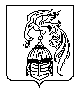 